MATERIÁL PRO ZASEDÁNÍ RADY MĚSTA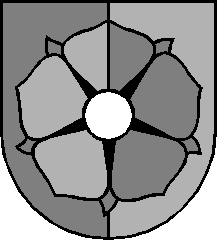 KONANÉHO DNE: 			05.10.2020POŘADOVÉ ČÍSLO MATERIÁLU:   313/2020            POČET STRAN: 1Název: 		Rozpočtová opatření rady města na r. 2020 č. 16-17Předkládá: 	Mgr. Ing. Martin Doležal, starosta městaZpracoval: 	Ing. Miroslava Svitáková, tajemnice MěÚ		Návrh na usnesení:Rada města Sezimovo Ústí po projednání Usnesením č.I. Schvalujea) rozpočtové opatření RM č. 16Název: Přijetí dotace na kompenzaci vícenákladů, výpadku zdrojů a kompenzační platbu pro zaměstnance sociálních služeb v souvislosti s epidemií Covid_19b) rozpočtové opatření RM č. 17Název:  Přijetí neinvestiční dotace na odměny zaměstnanců sociálních služeb v souvislosti s výkonem povolání v období epidemie koronaviruORJOdd§POLUZText  Kč300411613 351Ostatní neinvestiční přijaté transfery ze SR35 8941004356515413 351Elektrická energie35 894Saldo0ORJOdd.§POLOŽKAUZTEXT Kč300411613 351Ostatní neinvestiční přijaté transfery ze SR122 8341004351501113305Platy zaměstnanců v pracovním poměru77 8671004351503113305Povinné pojistné na soc. zabezpečení a příspěvek na státní politiku zaměstnanosti18 8481004351503213305Povinné pojistné na veřejné zdravotní pojištění6 8421004356501113305Platy zaměstnanců v pracovním poměru7 4471004356503113305Povinné pojistné na soc. zabezpečení a příspěvek na státní politiku zaměstnanosti2 3131004356503213305Povinné pojistné na veřejné zdravotní pojištění8391006171501113305Platy zaměstnanců v pracovním poměru64901006171503113305Povinné pojistné na soc. zabezpečení a příspěvek na státní politiku zaměstnanosti16101006171503213305Povinné pojistné na veřejné zdravotní pojištění585Saldo0